SMLOUVAo podpoře a dalším rozvoji Microsite pro Návštěvnické centrum a poskytnutí příslušných licencíuzavřená dle § 1746 odst. 2 zákona č. 89/2012 Sb., občanský zákoník, ve znění pozdějších předpisů (dále jen „občanský zákoník“), a dle zákona č. 121/2000 Sb., autorský zákon, ve znění pozdějších předpisů (dále jen „AutZ“), (dále jen „smlouva“), mezi:Českou národní bankouNa Příkopě 28115 03 Praha 1zastoupenou:	Ing. Milanem Zirnsákem, ředitelem sekce informatikyaIng. Zdeňkem Viriusem, ředitelem sekce správníIČO: 48136450DIČ: CZ48136450	(dále jen „objednatel“ nebo „ČNB“)a(doplní dodavatel)zapsanou v obchodním rejstříku vedeném ………………… v …………………, oddíl ………………… vložka ………………… (v případě, že je dodavatel zapsán v obchodním rejstříku)sídlo/místo podnikání: …………………IČO: ………………… (bylo-li přiděleno) DIČ: ………………… (bylo-li přiděleno)zastoupenou: …………………č. účtu: …………………/kód banky... (plátce DPH uvede svůj účet, který je zveřejněn podle § 98 zákona o DPH)(doplní dodavatel)(dále jen „poskytovatel“).Článek IPředmět smlouvy, místo plnění a provozní doba objednatelePoskytovatel se touto smlouvou zavazuje pro objednatele zajistit spolehlivý provoz webové stránky microsite (minisite, webletu) pro Návštěvnické centrum ČNB, která se skládá ze 2 aplikací založených na systému OpenCms (dále jen „Microsite NC“), a to v objednatelem určeném webhostingovém prostředí, resp. prostředí určeném třetí stranou, poskytující objednateli služby webhostingu (dále jen „poskytovatel webhostingu“). Popis Microsite NC je uveden v příloze č. 1 této smlouvy. Popis prostředí (parametry) webhostingu jsou přílohou č. 2 této smlouvy.Plnění podle odst. 1 bude poskytovatel zajišťovat konkrétně:podporou běžného provozu (vč. provozních konzultací),poskytováním aktualizací OpenCms,odstraňováním vad,provozováním hotline (pro oznamování vad a provozní konzultace),prováděním dalšího rozvoje:vypracováním písemných analýz a návrhů řešení a konzultacemi pro účel rozvoje Microsite NC (dále jen „rozvojové konzultace“),parametrizací a upgradem Microsite NC,odstraňováním vad prokazatelně způsobených objednatelem, poskytovatelem webhostingu, jejich zaměstnanci nebo třetími osobami na jejich příkaz,poskytnutím programátorských prací v souvislosti s Microsite NC nad rámec ostatních plnění dle této smlouvy,a to zejména prostřednictvím určených techniků – odborníků (dále jen „odborník“ nebo „odborníci“), jejichž seznam je přílohou č. 3 této smlouvy. Seznam techniků – odborníků lze rozšířit nebo jednotlivé odborníky ze seznamu nahradit pouze postupem podle čl. IX. Poskytovatel může pro plnění této smlouvy užít i jiné své pracovníky, než uvedené odborníky, na požádání objednatele však musí konkrétní činnost nebo soubor činností vykonat osobně jeden z odborníků.Poskytovatel zaručuje dostupnost Microsite NC přes internet nejméně 98 % času; poskytovatel není odpovědný za výpadky dostupnosti způsobené provozovatelem webhostingu. Poskytovatel bere na vědomí, že veškeré v této smlouvě a jejích přílohách uvedené verze programových prostředků (SW) jsou orientační a mohou být během plnění aktualizovány na vyšší verze, resp. nahrazeny za přímé nástupce daných programových prostředků (SW); takovou aktualizaci, resp. nahrazení, však není poskytovatel oprávněn požadovat po objednateli. Rovněž bere na vědomí, že veškeré plnění dle této smlouvy je poskytováno za situace, kdy je Microsite NC provozována v určeném webhostingovém prostředí (viz příloha č. 2), tj. standardním systémovém prostředí poskytovatele webhostingu, ve kterém dochází k nasazování aktualizací (update/upgrade/patch/hotfix) programových prostředků (SW) a obměně technických prostředků (HW), včetně nahrazování programových prostředků (SW) jejich přímými nástupci. Poskytování plnění podle této smlouvy nesmí být uvedeným narušeno.Objednatel bere na vědomí, že plnění dle odst. 2 písm. a) až d) tohoto článku nepokrývá situace, kdy Microsite NC vykáže vady v důsledku změny webhostingového prostředí nad rámec popsaný v odst. 4 tohoto článku, např. je-li programový prostředek (SW) nahrazen zcela odlišným programovým prostředkem (SW) stejné funkce, avšak jiného výrobce a jiného mechanismu fungování. Takové vady se považují za vady prokazatelně způsobené poskytovatelem webhostingu, jeho zaměstnanci nebo třetími osobami na jeho příkaz.Objednatel se zavazuje za poskytnuté plnění hradit ceny dle čl. II.Pro účely této smlouvy se za místo plnění považuje sídlo objednatele na adrese: Na Příkopě 28, 115 03 Praha 1.Provozní dobou objednatele je:pondělí až čtvrtek od 7.45 do 16.15 hodin;pátek od 7.45 do 15.00 hodin;mimo svátky a dny pracovního klidu.Veškeré součásti plnění dle této smlouvy, které je třeba provádět nebo jinak realizovat v místě plnění nebo za součinnosti objednatele, jeho pracovníků nebo jím určených třetích osob, musí být prováděny nebo jinak realizovány ve stanovenou provozní dobu objednatele, nedohodnou-li se v konkrétním případě pověřené osoby smluvních stran jinak.Veškerá komunikace dle této smlouvy bude vedena a veškeré plnění dle této smlouvy bude poskytnuto v českém nebo slovenském jazyce:nebude-li pověřenými osobami smluvních stran v konkrétním případě dohodnuto jinak,nebude-li se jednat o použití konkrétních názvů nebo odborných pojmů, nemajících v českém nebo slovenském jazyce ekvivalent; na požádání pověřené osoby objednatele musí být takový název nebo pojem vysvětlen v českém jazyce; nejde-li o výňatky zdrojového kódu/programového kódu/programovacího jazyka.Plnění poskytovatele dle této smlouvy, zejména úpravy Microsite NC, nesmí obsahovat škodlivý software nebo známé zranitelnosti (dle seznamu OWASP TOP10 a CWE/SANS TOP 25) či skryté nebo neakceptované funkcionality nebo reklamu, ani poskytovatel nesmí svým plněním dle této smlouvy nebo svou nečinností jinak zapříčinit, že Microsite NC bude škodlivý software nebo známé zranitelnosti (dle seznamu OWASP TOP10 a CWE/SANS TOP 25) či skryté nebo neakceptované funkcionality nebo reklamu obsahovat.Plnění poskytovatele dle této smlouvy, zejména úpravy Microsite NC, musí být v souladu s platnými právními předpisy, zejména s požadavky na přístupnost webových stránek podle zákona č. 99/2019 Sb., ve znění pozdějších předpisů, a jeho prováděcími právními předpisy, a rovněž s požadavky na práci s cookies dle zákona č. 374/2021 Sb., ve znění pozdějších předpisů.Zahrne-li poskytovatel v rámci plnění dle této smlouvy do Microsite NC programové prostředky (SW) nebo jiná autorská díla nikoliv poskytovatelem individuálně vytvořená, ale získaná od třetí osoby, musí tak učinit takový způsobem, aby tím objednateli nevznikaly dodatečné náklady finanční, personální ani jiného charakteru (např. fungování Microsite NC nesmí na základě uvedeného vyžadovat servisní zásahy třetích osob nebo speciální znalosti technické správy u pracovníků objednatele).Dokumentaci Microsite NC, která není k disposici pod webovým odkazem uvedeným v této smlouvě, poskytne objednatel poskytovateli bez zbytečného odkladu po uzavření této smlouvy, nejpozději však v den účinnosti ustanovení o podpoře běžného provozu nebo o odstraňování vad, podle toho, který okamžik nastane dříve. Seznam dokumentace je součástí přílohy č. 1 této smlouvy.Článek IICena plnění a platební podmínky(dodavatel nedoplňuje, bude doplněno dle nabídky vybraného dodavatele)Cena za podporu běžného provozu, poskytování aktualizací OpenCms, odstraňování vad a provozování hotline pro oznamování vad a provozní konzultace, tj. za plnění podle čl. I odst. 2 písm. a) až d), byla stanovena dohodou smluvních stran a činí …… Kč bez DPH za každý kalendářní měsíc poskytování služeb. Bylo-li plnění poskytováno pouze po část kalendářního měsíce, je poskytovatel oprávněn požadovat pouze alikvotní část ceny podle tohoto odstavce.Cena za vypracování písemných analýz, návrhů řešení nebo rozvojové konzultace, tj. za plnění podle čl. I odst. 2 písm. e) bodu i., bude stanovena vždy jako součin hodinové sazby a počtu skutečně odpracovaných člověkohodin. Hodinová sazba činí …… Kč bez DPH.Cena za parametrizaci, upgrade nebo poskytnutí programátorských prací v souvislosti s Microsite NC nad rámec ostatních plnění, tj. za plnění podle čl. I odst. 2 písm. e) bodů ii. a iv., bude stanovena vždy jako součin hodinové sazby a počtu skutečně odpracovaných člověkohodin. Hodinová sazba činí …… Kč bez DPH.Cena za odstraňováním vad prokazatelně způsobených objednatelem, poskytovatelem webhostingu, jejich zaměstnanci nebo třetími osobami na jejich příkaz, tj. za plnění podle čl. I odst. 2 písm. e) bodu iii., bude stanovena vždy jako součin hodinové sazby a počtu skutečně odpracovaných člověkohodin. Hodinová sazba činí …… Kč bez DPH.Ceny podle odst. 1 až 4 zahrnují veškeré náklady vzniklé poskytovateli v souvislosti s plněním podle této smlouvy, a to včetně nákladů na dopravu a čas strávený na cestě, a dále též odměnu za licenci v rozsahu dle této smlouvy, vznikne-li v důsledku plnění autorské dílo.Cena podle odst. 1 bude hrazena měsíčně / čtvrtletně / pololetně / ročně (dodavatel zvolí jednu z možností a ostatní odstraní) na základě daňového dokladu, který je poskytovatel oprávněn vystavit nejdříve v poslední den období, ve kterém bylo příslušné plnění poskytováno.Ceny podle odst. 2 až 4 budou hrazeny na základě daňového dokladu, který je poskytovatel oprávněn vystavit vždy nejdříve v den, ve kterém bylo příslušné plnění poskytnuto (předáno a převzato). Přílohou daňového dokladu na cenu podle odst. 2 až 4 bude vždy kopie příslušného protokolu o předání a převzetí, pokud se takový protokol dle této smlouvy sepisuje, nebo kopie pověřenou osobou objednatele schváleného a podepsaného výkazu práce.Doklad k úhradě (fakturu) zašle poskytovatel elektronicky jako přílohu e-mailové zprávy na adresu faktury@cnb.cz ve formátu ISDOC. Pokud není možné vytvořit doklad ve formátu ISDOC, je možné zasílat jej ve formátu PDF. V jedné e-mailové zprávě smí být pouze jeden doklad k úhradě. Mimo vlastní doklad k úhradě může být přílohou e-mailové zprávy jedna až sedm příloh k dokladu ve formátech PDF, DOC, DOCX, XLS, XLSX. Přijaty budou i doklady k úhradě v jiném formátu, který bude v souladu s evropským standardem elektronické faktury. Nebude-li možné zaslat doklad k úhradě elektronicky, zašle jej poskytovatel v analogové formě na adresu:Česká národní bankasekce rozpočtu a účetnictvíodbor účetnictvíNa Příkopě 28115 03 Praha 1Doklad k úhradě bude obsahovat údaje podle § 435 občanského zákoníku a bankovní účet, na který má být placeno a který je uveden v záhlaví této smlouvy nebo který byl později aktualizován poskytovatelem (dále jen „určený účet“). Daňový doklad bude nadto obsahovat náležitosti stanovené v zákoně o dani z přidané hodnoty. Nezbytnou náležitostí každého dokladu je také číslo této smlouvy (ve formátu ISDOC v poli ID ve skupině Contract References), nebo číslo objednávky (ve formátu ISDOC v poli External_Order_ID ve skupině OrderReference), jsou-li objednávky v rámci smlouvy vystavovány. Pokud doklad bude postrádat některou ze stanovených náležitostí nebo bude obsahovat chybné údaje, je objednatel oprávněn jej vrátit poskytovateli, a to až do lhůty splatnosti. Nová lhůta splatnosti začíná běžet dnem doručení bezvadného dokladu. V případě, že bude v dokladu k úhradě uveden jiný než určený účet, je pověřená osoba poskytovatele povinna na základě výzvy objednatele sdělit na e-mailovou adresu, ze které byla výzva odeslána, zda má být zaplaceno na bankovní účet uvedený v dokladu, nebo na určený účet. V tomto případě se doklad k úhradě nevrací s tím, že lhůta splatnosti začíná běžet až dnem doručení sdělení poskytovatele podle předchozí věty. Splatnost dokladu k úhradě je 14 dnů od doručení objednateli. Povinnost zaplatit je splněna odepsáním příslušné částky z účtu objednatele ve prospěch účtu poskytovatele.Smluvní strany se ve smyslu ustanovení § 1991 občanského zákoníku dohodly, že je objednatel oprávněn započíst jakoukoli svou peněžitou pohledávku za poskytovatelem, ať splatnou či nesplatnou, oproti jakékoli peněžité pohledávce poskytovatele za objednatelem, ať splatné či nesplatné.Poskytovatel je oprávněn navrhnout objednateli změnu cen podle této smlouvy v návaznosti na vývoj Indexu cen v tržních službách, stejné období předchozího roku = 100, konkrétně index J62 Služby v oblasti programování a poradenství a související služby, sloupec Průměr od počátku roku, a to průměr za předchozí kalendářní rok, který vyhlašuje Český statistický úřad. Úpravu cen je poskytovatel oprávněn navrhnout nejdříve po uplynutí jednoho roku ode dne nabytí účinnosti smlouvy. Úpravy cen budou prováděny písemnými dodatky ke smlouvě podepsanými oprávněnými zástupci obou smluvních stran.Článek IIIPověřené osobySmluvní strany si do 7 pracovních dnů ode dne uzavření smlouvy vymění písemně seznamy pověřených osob, včetně jejich telefonického, e-mailového a případně faxového spojení.V případě změny pověřených osob smluvních stran nebo jejich kontaktních údajů jsou smluvní strany povinny nahlásit změnu následující pracovní den po provedení změny na e-mailové adresy pověřených osob druhé smluvní strany. Změna pověřených osob je účinná dnem jejího oznámení druhé smluvní straně, a to bez povinnosti uzavírat dodatek k této smlouvě.Článek IVPodpora běžného provozuPoskytovatel zajišťuje objednateli podporu běžného provozu Microsite NC, v jejímž rámci poskytovatel:Udržuje metodickou a technologickou jednotnost a konzistentnost všech prvků Microsite NC.Obnovuje poškozená či ztracená data objednatele, umístěná na Microsite NC, je-li o to požádán.Poskytuje instrukce pro plnou funkční konfiguraci všech částí Microsite NC (zejména databázového systému, aplikačního serveru, klientské části apod.) po aktualizaci OpenCms, po aplikaci výsledků dalšího rozvoje Microsite NC podle této smlouvy, nebo po jiné výrazné změně Microsite NC (např. aktualizace spojená s aktualizací prostředí webhostingu).Poskytuje podporu při řešení provozních problémů přímo souvisejících s Microsite NC, aktualizacemi OpenCms nebo aplikací výsledků dalšího rozvoje Microsite NC, a to ve formě provozních konzultací (osobně v místě plnění nebo prostřednictvím hotline), sloužících jako návody a rady, jak používat Microsite NC či jak by mělo být nastaveno prostředí Microsite NC k jeho optimálnímu fungování, a v rozsahu nejméně 3 hodin za každý kalendářní měsíc; doprava do a z místa plnění se do časového fondu nezapočítává a časový fond se počítá po započatých minutách. Nevyužitý časový fond se nepřevádí do dalších měsíců.Aniž by tím byla dotčena kategorizace vad, bere poskytovatel na vědomí, že součástí podpory běžného provozu jsou i aktualizace dokumentace Microsite NC, dojde-li v rámci plnění této smlouvy k takové změně Microsite NC (především aktualizace OpenCms) nebo vyjde-li v rámci plnění této smlouvy najevo, že Microsite NC neodpovídá obsahu dokumentace. V případě dalšího rozvoje může být aktualizace dokumentace Microsite NC zahrnuta do výpočtu člověkohodin na poskytnutí plnění.Článek VPoskytování aktualizací OpenCmsPoskytovatel se zavazuje informovat objednatele o všech výrobcem připravovaných a realizovaných změnách OpenCms, zejména o aktualizacích či nových verzích OpenCms (update/upgrade/patch/hotfix), a to bez zbytečného odkladu od získání informace od výrobce.Rozhodne-li o tom objednatel, poskytovatel obstará a provede jakoukoliv resp. všechny výrobcem na trh či jinak uvolněné aktualizace OpenCms, sloužící k opravám chyb (vč. patch) a zavádějící nové funkce OpenCms, a to včetně komponent systému OpenCms, které byly vytvořeny (naprogramovány) pro Microsite NC na základě platformy majoritní verze systému OpenCms. (Jedná se o aktualizaci systému OpenCms v majoritní verzi včetně případných úprav doprogramovaných modulů. Nejedná se o aktualizaci systému na novou majoritní verzi.)V souladu s čl. 1 odst. 4 poskytovatel rovněž provede aktualizaci Microsite NC, pakliže je tato vynucena změnami prostředí poskytovatele webhostingu (viz příloha č. 2) s ohledem na pravidelný proces nasazování aktualizací (update/upgrade/patch/hotfix) programových prostředků (SW) a obměny technických prostředků (HW) prostředí webhostingu (např. aktualizace webového prohlížeče, nasazení vyšší verze operačního systému, apod.), včetně nahrazování programových prostředků (SW) jejich přímými nástupci.Poskytovatel rovněž obstará a provede jakoukoliv resp. všechny výrobcem na trh či jinak uvolněné aktualizace všech programových prostředků (SW) mimo OpenCms, které poskytovatel do Microsite NC zahrnul jako nikoliv poskytovatelem individuálně vytvořené, ale získané od třetí osoby, a to bezplatně a vč. licence k jejich užití v potřebném rozsahu pro další provoz Microsite NC (na dobu trvání majetkových práv autorských).Aktualizace podle odst. 2 až 4 provádí poskytovatel bez zbytečného odkladu. Tím není dotčeno odstraňování vad podle čl. VI.V případě, že poskytovatel neobstará či neprovede pro objednatele:aktualizaci podle odst. 2 tohoto článku do jednoho měsíce od rozhodnutí objednatele,aktualizaci podle odst. 3 tohoto článku do jednoho měsíce od vzniku potřeby jejího provedení,aktualizaci podle odst. 4 tohoto článku do jednoho měsíce od jejího uvolnění výrobcem (na trh či jinak),je objednatel oprávněn obstarat si toto plnění samostatně a náklady na jeho zajištění požadovat po poskytovateli.Článek VIOdstraňování vadV případě, že po dobu účinnosti této smlouvy přestane Microsite NC vykazovat vlastnosti podle přílohy č. 1, vlastnosti získané v rámci dalšího rozvoje podle této smlouvy, nebo začne vykazovat jiné než běžné chování, zavazuje se poskytovatel:Jedná-li se o kritickou vadu:do 2 hodin od ohlášení vady v rámci provozní doby objednatele informovat objednatele prostřednictvím osoby, která vadu ohlásila, o přijetí ohlášení vady;do 10 hodin od ohlášení vady vadu odstranit nebo nalézt a implementovat dočasné řešení vady (workaround);do 42 hodin od ohlášení vady vadu odstranit za pomoci trvalého řešení.Kritickou vadou je vada, která znemožňuje či omezuje práci s Microsite NC, zapříčiňuje chování Microsite NC takového charakteru, že dochází k nenapravitelnému poškozování informací v Microsite NC uložených, resp. ke ztrátě důvěry v pravdivost a úplnost těchto informací, popř. jiným závažným způsobem narušuje chod Microsite NC. Kritickými vadami jsou zejména:Microsite NC je nefunkční,Microsite NC při svém fungování zapříčiňuje porušování platných právních předpisů,Microsite NC při svém fungování zapříčiňuje ohrožení provozu nebo dostupnosti ostatních programových prostředků (SW) nebo technických prostředků (HW) objednatele nebo prostředí webhostingu,není možné ovládání Microsite NC jako celku nebo není možné ovládání základních funkcí Microsite NC podle jeho dokumentace,není možné používání Microsite NC jako celku nebo je znemožněno používání základních funkcí Microsite NC podle jeho dokumentace,Microsite NC ohrožuje bezpečnost objednatele nebo poskytovatele webhostingu,Microsite NC má omezenou funkcionalitu takovým způsobem, že je omezením zasažen významný počet uživatelů; interní a externí uživatele se pro účely určení významného počtu dělí,došlo ke ztrátě dat uložených v Microsite NC a tato data nelze obnovit bez záruky, že jsou úplná a totožná k okamžiku ztráty,Microsite NC není schopna zpracovávat běžnou provozní zátěž.Vady zjištěné penetračním testováním nebo skenováním známých zranitelností je možno zařadit do této kategorie bez ohledu na jejich další charakteristiku.Jedná-li se o podstatnou vadu:do 4 hodin od ohlášení vady v rámci provozní doby objednatele informovat objednatele prostřednictvím osoby, která vadu ohlásila, o přijetí ohlášení vady;do 5 pracovních dnů od ohlášení vady vadu odstranit za pomoci trvalého řešení.Podstatnou vadou je vada, která podstatně ztěžuje práci s Microsite NC, zapříčiňuje chování Microsite NC takového charakteru, že dochází k poškozování informací v Microsite NC uložených, avšak informace uložené v Microsite NC lze obnovit s plnou důvěrou v jejich pravdivost a úplnost, popř. jiným způsobem narušuje chod Microsite NC, a zároveň je možno ji bezprostředně dočasně vyřešit organizačním či jiným opatřením. Podstatnými vadami jsou zejména:není možné ovládání méně podstatných funkcí Microsite NC podle jeho dokumentace,není možné používání méně podstatných funkcí Microsite NC podle jeho dokumentace,Microsite NC má omezenou funkcionalitu takovým způsobem, že je omezením zasažen malý počet uživatelů; interní a externí uživatele se pro účely určení významného počtu dělí,došlo ke ztrátě dat uložených v Microsite NC, tato data lze však obnovit se zárukou, že jsou úplná a totožná k okamžiku ztráty,Microsite NC není schopna zpracovávat maximální provozní zátěž.Jedná-li se o nepodstatnou vadu:do 1 pracovního dne od ohlášení vady informovat objednatele prostřednictvím osoby, která vadu ohlásila, o přijetí ohlášení vady;do 10 pracovních dnů od ohlášení vady vadu odstranit za pomoci trvalého řešení.Nepodstatnou vadou je vada, která nemá vliv na fungování Microsite NC a všechny ostatní vady, které nejsou vadami kritickými nebo podstatnými. Nepodstatnými vadami jsou zejména:vzhled Microsite NC neodpovídá v drobných detailech dokumentaci,Microsite NC (nikoliv informace v něm obsažené) obsahuje pravopisnou nebo gramatickou chybu, překlep nebo nevhodné formátování,omezená funkcionalita Microsite NC je vázána na jediného uživatele, není-li tento jedinečný svým fungováním v rámci Microsite NC.O kategorizaci vady rozhodne s konečnou platností objednatel v rámci jejího ohlášení.Článek VIIHotline a provozní konzultaceZa účelem ohlašování vad a poskytování provozních konzultací zajišťuje poskytovatel:V provozní době objednatele telefonický hotline dostupný na ………………… (dodavatel doplní telefonický kontakt pro Českou republiku mimo linky se zvláštním tarifem).Nepřetržitě ………………… (dodavatel doplní způsob ohlašování vad účinný bezplatně resp. bez zvláštních poplatků, bezprostředně, nepřetržitě, na dálku, umožňující osobě, která vadu ohlásila, pořídit záznam o ohlášení vady a získat informaci o přijetí ohlášení vady poskytovatelem – např. e-mail, hotline mimo linky se zvláštním tarifem s následným e-mailovým potvrzením, ticketový systém s historií a dostupný z webu atd.)Doby podle čl. VI počínají běžet ohlášením vady bez ohledu na způsob ohlášení podle předchozího odstavce.Pokud dojde během poskytování provozní konzultace k vyčerpání časového fondu podle čl. IV odst. 1 písm. d), je na to poskytovatel povinen objednatele upozornit. Pokud objednatel, resp. pracovník objednatele, trvá na pokračování konzultace, považuje se další pokračování konzultace za rozvojovou konzultaci podle této smlouvy.Článek VIIIProvádění dalšího rozvojeDalší rozvoj zahrnuje:Konzultace nových uživatelských požadavků ČNB na úpravy Microsite NC a jejich dopadů, programátorského rozhraní API, identifikace provozních závad, provozní konfigurace, výkonnostních optimalizací a bezpečnostní konfigurace 
(rozvojové konzultace), pokud nejsou zahrnuty v jiném plnění dle této smlouvy.Vypracování písemných analýz a návrhů řešení nových uživatelských požadavků ČNB na úpravy Microsite NC, popř. dalších písemných analýz nebo návrhů souvisejících s možnými úpravami Microsite NC.Úpravy (upgrade) Microsite NC:jejichž potřeba vznikla na základě organizačních změn nebo technických změn u objednatele nebo u poskytovatele webhostingu, nejedná-li se o změny předvídané v čl. I odst. 4 této smlouvy, jejichž potřeba vznikla na základě změny vnitřních předpisů objednatele, souvisí-li tyto se změnou webhostingového prostředí nad rámec změn předvídaných v čl. I odst. 4 této smlouvy.Odstraňování vad Microsite NC prokazatelně způsobených objednatelem, poskytovatelem webhostingu, jejich zaměstnanci nebo třetími osobami na jejich příkaz, a to na písemnou žádost pověřené osoby objednatele zaslanou na e-maily pověřených osob poskytovatele.Programátorské práce požadované objednatelem v souvislosti s Microsite NC, pokud nejsou zahrnuty v jiném plnění dle této smlouvy.Provádění parametrizace Microsite NC v souvislosti s jejími úpravami.[Výsledky plnění podle písm. b) až f) se dále nazývají též „výstupy“.]Výstupy plnění podle odst. 1 písm. b) až f) tohoto článku předá poskytovatel ČNB vždy v elektronické podobě zasláním na stanovené e-maily nebo na obecně užívaném paměťovém médiu (např. CD, DVD, USB flash) do podatelny ČNB Praha v místě plnění; má-li výstup formu dokumentu nebo jeho aktualizace, pak ve formátech čitelných aplikacemi MS Word 2016 nebo MS Excel 2016. Výstupy předává včetně aktualizované dokumentace v souladu s čl. IV odst. 2 této smlouvy.Spolu s výstupy plnění podle odst. 1 písm. c) a e) a, je-li to vhodné, též podle písm. d) tohoto článku, předá poskytovatel objednateli komentovaný, kompletní a čitelný zdrojový kód výstupu (úpravy Microsite NC), a popřípadě též další podklady potřebné ke správě, údržbě a úpravám Microsite NC, včetně aktualizované dokumentace dle čl. IV odst. 2 této smlouvy. V případě interpretovaných programovacích jazyků musí být místo kompilovatelnosti zajištěna podmínka interpretovatelnosti zdrojového kódu v příslušném prostředí daného programovacího jazyka.Mají-li být výstupy přímou součástí Microsite NC, musí jejich grafická podoba být v souladu s Grafickým manuálem ČNB (Grafický manuál 2011, Grafický manuál 2020) a Grafickým manuálem Návštěvnického centra; které tvoří přílohu č. 7A-C této smlouvy.Plnění podle odst. 1 písm. a) tohoto článku je realizováno způsobem a ve lhůtě dle dohody pověřených osob smluvních stran. Pracovníci poskytovatele jsou však povinni dostavit se k rozvojové konzultaci do místa plnění na písemnou výzvu pověřené osoby objednatele, zaslanou na e-maily pověrných osob poskytovatele, a to v požadovaném čase, je-li taková výzva zaslána alespoň 5 pracovních dnů předem.Lhůty pro plnění podle odst. 1 písm. b) až f) tohoto článku budou určeny dohodou pověřených osob smluvních stran nebo, nedojde-li k dohodě, objednatelem na e-maily pověřených osob poskytovatele. Jsou-li lhůty určeny objednatelem, pak:lhůta pro předání plnění, resp. výstupu, k akceptaci nesmí být kratší než 20 pracovních dnů ode dne, kdy bylo její určení zasláno na e-maily pověřených osob poskytovatele;lhůta pro předání plnění, resp. výstupu, do ověřovacího provozu nesmí být kratší než 35 pracovních dnů ode dne, kdy bylo její určení zasláno na e-maily pověřených osob poskytovatele;lhůta pro předání plnění, resp. výstupu, u něhož nebude provedena akceptace ani ověřovací provoz, nesmí být kratší než 20 pracovních dnů ode dne, kdy bylo její určení zasláno objednatelem na e-maily pověřených osob poskytovatele;lhůta pro předání plnění, resp. výstupu, u něhož bude provedena pouze akceptace, nesmí být kratší než 30 pracovních dnů ode dne, kdy bylo její určení zasláno objednatelem na e-maily pověřených osob poskytovatele;lhůta pro předání plnění, resp. výstupu, u něhož bude provedena akceptace a ověřovací provoz, nesmí být kratší než 50 pracovních dnů ode dne, kdy bylo její určení zasláno objednatelem na e-maily pověřených osob poskytovatele.Objednatel umožní poskytovateli v provozní době objednatele a v místě plnění ověření úprav Microsite NC v prostředí objednatele.Údaje o plnění podle odst. 1 písm. a) tohoto článku se zaznamenávají do výkazu práce, který schvaluje a podepisuje pověřená osoba objednatele, čímž je plnění předáno a převzato. Údaje o plnění podle odst. 1 písm. d), e) nebo f) tohoto článku mohou být, dle rozhodnutí pověřené osoby objednatele, rovněž zaznamenány do výkazu práce, který schvaluje a podepisuje pověřená osoba objednatele; v takovém případě se považuje plnění za předané a převzaté podpisem pověřené osoby objednatele na výkazu práce.Nebyly-li údaje o plnění zaznamenávány do výkazu práce podle předchozího odstavce, bude o předání a převzetí výstupů plnění odst. 1 písm. b) až f) tohoto článku sepsán předávací protokol. Předávací protokol podepisuje alespoň jedna pověřená osoba za každou smluvní stranu. Pokud předávaný výstup plnění obsahuje vadu/y a:jde o plnění, resp. výstup, u nějž byl proveden ověřovací provoz, není poskytovatel oprávněn plnění předat a objednatel není povinen je převzít, nebyl-li ověřovací provoz úspěšně ukončen;jde o plnění, resp. výstup, u nějž nebyl proveden ověřovací provoz, avšak byla provedena akceptace, není poskytovatel oprávněn plnění předat a objednatel není povinen je převzít, nebyl-li výstup akceptován nebo akceptován s výhradami;jde o plnění, resp. výstup, u nějž nebyl proveden ověřovací provoz ani akceptace, není objednatel povinen je převzít.Obsahuje-li plnění, resp. výstup, v okamžiku předání vadu/y a objednatel jej přesto přebírá, je převzat(o) s výhradami a objednatel, po projednání se poskytovatelem, určí v předávacím protokolu pro každou z vad závaznou lhůtu pro její odstranění. Lhůta podle předchozí věty může být stanovena i s odkládací podmínkou. Lhůta podle tohoto odstavce se nestanovuje pro neodstranitelné vady, které nejsou kritickými nebo podstatnými vadami ve smyslu čl. VI, kap. 1.2.3 nebo kap. 2.1.3 přílohy č. 4 této smlouvy a se kterými objednatel plnění přijal; to musí být v předávacím protokolu výslovně uvedeno. Vzor předávacího protokolu je součástí přílohy č. 4 této smlouvy. Nebyly-li údaje o plnění zaznamenávány do výkazu práce podle odst. 8 tohoto článku, bude u plnění odst. 1 písm. b) až f) tohoto článku, resp. výstupu takového plnění, provedena akceptace a, u plnění odst. 1 písm. c) až f) tohoto článku, rovněž ověřovací provoz, to vše podle přílohy č. 4 této smlouvy. Pro předání plnění, resp. výstupu, k akceptaci se nepoužije odst. 3 tohoto článku (ten bude použit až při předání a převzetí). Pověřená osoba objednatele může rozhodnout o neprovedení akceptace nebo ověřovacího provozu, což uvede výslovně do předávacího protokolu.Objednatel si vyhrazuje možnost prodloužit lhůtu(y) stanovenou(é) podle tohoto článku, uvedenou(é) v příloze č. 4, uvedenou(é) v akceptačním protokolu nebo v předávacím protokolu, a to přiměřeně okolnostem, na základě písemné a odůvodněné žádosti poskytovatele, ve které poskytovatel doloží, že objektivně nemůže pokračovat v plnění dle této smlouvy z důvodu neposkytnutí povinné a nezbytné součinnosti objednatelem, nebo z důvodu skutečností stojících na straně poskytovatele, které ani poskytovatel jednající s náležitou péčí nemohl předvídat a které sám nezpůsobil (včetně např. výpadku či zdržení v dodavatelsko-odběratelském řetězci, výpadku v pracovní síle poskytovatele z důvodu opatření uložených orgány veřejné moci, nikoli však v důsledku protiprávního jednání poskytovatele, zdržení v plnění jiných smluvních partnerů objednatele, kterého se plnění dle této smlouvy dotýká a které nebylo způsobeno objednatelem). Žádost poskytovatele dle tohoto odstavce musí být objednateli doručena v dostatečném předstihu před uplynutím předmětné lhůt(y) a musí obsahovat i návrh jejich prodloužení, ten však není pro objednatele závazný. Úprava lhůt(y) bude provedena formou, kterou byla lhůta stanovena, popřípadě dodatkem k této smlouvě jde-li o lhůtu uvedenou ve smlouvě přímo.Pro vyloučení pochybností smluvní strany výslovně uvádějí, že plnění poskytované dle této smlouvy, zejména plnění podle čl. 1 odst. 2 písm. a) až d), se vztahuje na Microsite NC jako celek včetně jejích úprav či jiných změn v rámci plnění podle čl. 1 odst. 2 písm. e), resp. podle tohoto článku.Článek IXRozšíření seznamu techniků - odborníků nebo nahrazení odborníkaObjednatel povolí poskytovateli rozšíření seznamu techniků - odborníků nebo nahrazení odborníka pouze, pokud poskytovatel doloží, že:Odborník, který má být zapsán do seznamu na pozici „vývojář“:má praxi v oboru IT v dálce alespoň 3 let,má zkušenost s vývojem a implementací systému OpenCms alespoň 18 měsíců v posledních 3 letech před žádostí poskytovatele o jeho uvedení do seznamu jako odborníka,podílel se na alespoň 1 projektu, jehož předmětem byla implementace systému OpenCms, jeho customizace a dále vývoj alespoň 3 modulů/funkcionalit systému OpenCms, vytvořených dle individualizovaných požadavků zákazníka.Odborník, který má být zapsán do seznamu na pozici „konzultant“:má praxi v oboru IT v délce alespoň 3 let,má zkušenosti se systémem OpenCms alespoň 18 měsíců v posledních 3 letech před žádostí poskytovatele o jeho uvedení do seznamu jako odborníka,podílel se na alespoň 1 projektu, jehož předmětem byla implementace systému OpenCms, jeho customizace a dále vývoj alespoň 3 modulů/funkcionalit systému OpenCms, vytvořených dle individualizovaných požadavků zákazníka.Zároveň musí osoba odborníka, který má být zapsán do seznamu techniků – odborníků, skýtat dostatečné záruky odborné i obecné způsobilosti poskytovat za poskytovatele plnění dle této smlouvy.O rozšíření seznamu techniků - odborníků nebo nahrazení odborníka požádá poskytovatel objednatele písemně prostřednictvím pověřené osoby objednatele, která také za objednatele ve věci jedná. Doložení výše uvedených náležitostí bude součástí uvedené žádosti. Objednatel je oprávněn vyžádat si doplnění informací od poskytovatele. Objednatel rozhodne o žádosti do 20 pracovních dnů od jejího doručení objednateli a jeho rozhodnutí je konečné. Příloha č. 3 se pro účely tohoto ustanovení nemění, objednatel pouze vede aktualizovaný seznam techniků – odborníků.Článek XLicenční ujednáníPoskytovatel poskytuje objednateli místně neomezenou licenci na dobu trvání majetkových práv, umožňující užívat:veškeré výstupy vč. všech jejich součástí, zejména zdrojového kódu a aktualizované dokumentace,jakékoliv další autorské dílo ve smyslu AutZ, které by vzniklo při plnění dle této smlouvy, včetně všech jeho součástí,a to: všemi způsoby užívání, jedná-li se o autorská díla nebo jejich součásti poskytovatelem individuálně vytvořené, nebopro potřeby objednatele jakož i třetích osob bez jakýchkoli množstevních omezení (počtem současně připojených uživatelů, koncových zařízení, výpočetních jader, kategoriemi uživatelského přístupu atd.), avšak pouze jsou-li provozovány v prostředí objednatele nebo webhostingovém prostředí, jedná-li se o programové prostředky (SW) nebo jiná autorská díla nikoliv poskytovatelem individuálně vytvořená, ale získaná od třetí osoby.Licence je poskytována jako nevýhradní pro všechna autorská díla nebo jejich součásti poskytovatelem individuálně vytvořené (dále „vlastní dílo poskytovatele“).Licence v uvedeném rozsahu se vztahuje i na veškeré aktualizace poskytnutých programových prostředků (SW) (tj. update/upgrade/patch/hotfix atd.) a veškeré úpravy všech součástí plnění.Poskytovatel dále výslovně dovoluje objednateli vlastní dílo poskytovatele a všechny jeho části měnit, upravovat, zpracovávat, spojovat s jinými autorskými díly nebo jejich částmi, zařadit do autorského díla souborného a zasahovat do kterékoliv jeho části, a to jak samostatně, tak prostřednictvím třetích osob, a takovéto vlastní dílo poskytovatele dále užívat všemi způsoby užívání.Licence je poskytnuta okamžikem zpřístupnění plnění poskytovatelem objednateli.Objednatel není licenci povinen užít.Odměna za poskytnutí licence podle této smlouvy je součástí cen podle čl. II.Okamžikem předání a převzetí se objednatel stává vlastníkem jakéhokoliv hmotného substrátu obsahujícího příslušné vlastní dílo poskytovatele, nejde-li o substrát ve vlastnictví poskytovatele webhostingu. Objednatel se okamžikem předání a převzetí stává rovněž vlastníkem zdrojového kódu plnění, resp. výstupu, jako informace.Poskytovatel prohlašuje, že práva, která touto smlouvou poskytuje, mu náleží bez jakéhokoliv omezení, a odpovídá za škodu, která by objednateli vznikla, pokud by toto prohlášení bylo nepravdivé.Pro vyloučení pochybností smluvní strany prohlašují, že vlastníkem informací (dat) obsažených v Microsite NC je za všech okolností objednatel. Poskytovatel nemá k informacím (datům) obsaženým v Microsite NC žádná práva.Článek XIMlčenlivost, bezpečnost a ochrana informací a další povinnosti poskytovatelePoskytovatel se zavazuje zajistit, že jeho pracovníci a pracovníci jeho poddodavatelů, kteří se budou na plnění podle této smlouvy podílet, zachovají mlčenlivost o všech skutečnostech, se kterými se u objednatele seznámí a které nejsou veřejně známy. Povinnost mlčenlivosti není časově omezena.Poskytovatel se zavazuje v plném rozsahu dodržovat Obecná pravidla v oblasti bezpečnosti IT, která jsou přílohou č. 5 této smlouvy, a Bezpečnostní požadavky ČNB, které jsou přílohou č. 6 této smlouvy.Poskytovatel prohlašuje, že po dobu účinnosti této smlouvy bude mít sjednáno pojištění pro případ vzniku odpovědnosti za škodu způsobenou třetí osobě v souvislosti s plněním této smlouvy, a to s pojistným plněním ve výši nejméně 3 000 000 Kč (slovy: tři miliony korun českých) s tím, že jeho spoluúčast nepřevyšuje 10 %. Poskytovatel se zavazuje, že pojištění v uvedené výši a rozsahu zůstane účinné po celou dobu účinnosti této smlouvy a do 5 pracovních dnů od výzvy objednatele je poskytovatel povinen toto objednateli prokázat.Poskytovatel se dále zavazuje, že v souvislosti s plněním dle této smlouvy:zajistí legální zaměstnávání osob a férové a důstojné pracovní podmínky pro všechny pracovníky podílející se na plnění této smlouvy. Férovými a důstojnými pracovními podmínkami se přitom rozumí takové pracovní podmínky, které splňují alespoň minimální standardy stanovené pracovněprávními a mzdovými předpisy. Poskytovatel je povinen zajistit splnění požadavků dle tohoto ustanovení i u svých poddodavatelů;zajistí řádné a včasné plnění finančních závazků vůči svým poddodavatelům, kdy za řádné a včasné plnění se považuje plné uhrazení poddodavatelem vystavených faktur za plnění poskytnutá poskytovateli v souvislosti s touto smlouvou, a to nejpozději do 10 dnů od obdržení platby ze strany objednatele (pokud již splatnost poddodavatelem vystavené faktury nenastala dříve). Objednatel je oprávněn požadovat předložení dokladů o provedených platbách poddodavatelům.Článek XIIMezinárodní sankcePoskytovatel potvrzuje, že ke dni podpisu této smlouvy on ani jeho poddodavatelé nenaplňují definiční znaky subjektů uvedených v čl. 5k nařízení (EU) č. 833/2014 ze dne 31. července 2014 o omezujících opatřeních vzhledem k činnostem Ruska destabilizujícím situaci na Ukrajině, ve znění jeho změn (dále také jako „nařízení č. 833/2014“), nebo subjektů uvedených v čl. 1h rozhodnutí Rady 2014/512/SZBP ze dne 31. července 2014 o omezujících opatřeních vzhledem k činnostem Ruska destabilizujícím situaci na Ukrajině, ve znění jeho změn (dále jen „rozhodnutí 2014/512/SZBP“), kterým je zakázáno zadat či plnit jakoukoli veřejnou zakázku nebo koncesní smlouvu ve smyslu v tomto ustanovení uvedeného nařízení či rozhodnutí. Subjekty naplňující definiční znaky subjektů uvedených v čl. 5k nařízení č. 833/2014 nebo subjektů uvedených v čl. 1h rozhodnutí 2014/512/SZBP budou dále označovány jako „určené subjekty“. Poskytovatel dále potvrzuje, že ke dni podpisu této smlouvy není osobou uvedenou v příloze I nařízení Rady (EU) č. 269/2014 ze dne 17. března 2014 o omezujících opatřeních vzhledem k činnostem narušujícím nebo ohrožujícím územní celistvost, svrchovanost a nezávislost Ukrajiny, ve znění jeho změn (dále také jako „nařízení č. 269/2014“), nebo v příloze I nařízení Rady (EU) č. 208/2014 ze dne 6. března 2014 o omezujících opatřeních vůči některým osobám, subjektům a orgánům vzhledem k situaci na Ukrajině, ve znění jeho změn (dále také jako „nařízení č. 208/2014“), nebo v příloze I nařízení Rady (ES) č. 765/2006 ze dne 18. května 2006 o omezujících opatřeních vůči prezidentu Lukašenkovi a některým představitelům Běloruska, ve znění jeho změn (dále také jako „nařízení č. 765/2006“), nebo v příloze rozhodnutí Rady 2014/145/SZBP ze dne 17. března 2014 o omezujících opatřeních vzhledem k činnostem narušujícím nebo ohrožujícím územní celistvost, svrchovanost a nezávislost Ukrajiny, ve znění jeho změn (dále také jako „rozhodnutí 2014/145/SZBP“). Osoba uvedená v příloze I nařízení č. 269/2014 nebo v příloze I nařízení č. 208/2014 nebo v příloze I nařízení č. 765/2006 nebo v příloze rozhodnutí Rady 2014/145/SZBP bude dále označována jako „určená osoba“. Poskytovatel se současně zavazuje, že určeným osobám dle předchozího odstavce (není-li jí sám) nebo v jejich prospěch nezpřístupní žádné finanční prostředky ani hospodářské zdroje získané v souvislosti s plněním dle této smlouvy, a to přímo ani nepřímo.Poskytovatel dále potvrzuje, že plnění jím poskytované dle této smlouvy neporušuje žádným způsobem jakékoliv platné právní předpisy vydané zejména orgány Evropské unie [tj. zejména zákazy dovozu výrobků ze železa a oceli ve smyslu nařízení Rady (EU) č. 2022/428 ze dne 15. března 2022, kterým se mění „základní“ nařízení (EU) č. 833/2014, nebo nařízení Rady (EU) č. 2022/355 ze dne 2. března 2022, kterým se mění „základní“ nařízení (ES) č. 765/2006 o omezujících opatřeních vzhledem k situaci v Bělorusku apod.]. Objednatel je oprávněn při porušení této povinnosti poskytovatele plnění nepřevzít v jakékoliv jeho části.V případě, že by v průběhu účinnosti této smlouvy poskytovatel nebo jeho jakýkoliv poddodavatel naplnili definiční znaky určeného subjektu nebo se poskytovatel stal určenou osobou, je poskytovatel povinen o takové skutečnosti objednatele bez zbytečného odkladu, nejpozději do 2 pracovních dnů od nastání takové skutečnosti, písemně informovat.Dojde-li za dobu účinnosti této smlouvy ke změnám v kterémkoliv z výše uvedených nařízení Rady (EU) či rozhodnutí Rady nebo k přijetí jakékoliv jiné nové legislativy tak, že bude nezbytné dát tuto smlouvu s nařízením Rady (EU), rozhodnutím Rady nebo jinou novou legislativou do souladu, zavazují se smluvní strany uzavřít písemný dodatek k této smlouvě, jehož předmětem bude úprava či doplnění práv a povinností smluvních stran v rámci této smlouvy (sankční mechanismy či nové možnosti ukončení smlouvy z toho nevyjímaje), a to bez zbytečného odkladu, nejpozději do 15 pracovních dnů poté, co změny nařízení Rady (EU), rozhodnutí Rady či jiná nová legislativa nabudou platnosti, nedohodnou-li se smluvní strany jinak.Vznikne-li objednateli v souvislosti s nepravdivým prohlášením nebo porušením povinností poskytovatele dle tohoto článku smlouvy jakákoliv škoda, je poskytovatel tuto škodu objednateli povinen v plné výši nahradit.Článek XIIITrvání a skončení smlouvySmlouva se uzavírá na dobu neurčitou.Smlouvu lze ukončit písemnou výpovědí bez udání důvodu. Výpovědní doba při výpovědi ze strany poskytovatele činí 18 měsíců a při výpovědi ze strany objednatele 6 měsíců, a počíná běžet první den kalendářního měsíce následujícího po doručení výpovědi druhé smluvní straně.Objednatel je oprávněn vypovědět tuto smlouvu, a to i v její jakékoliv části, bez výpovědní doby v případě:kdy na základě písemné informace od poskytovatele či z vlastní iniciativy shledá, že poskytovatel nebo jeho kterýkoliv poddodavatel naplnili definiční znaky určeného subjektu nebo poskytovatel se stane určenou osobou nebo poskytovatel neuzavře dodatek ke smlouvě ve smyslu čl. XII odst. 6 této smlouvy nebo poskytovatel poruší povinnost nezpřístupnit jakékoliv určené osobě (není-li jí sám) nebo v její prospěch žádné finanční prostředky ani hospodářské zdroje získané v souvislosti s plněním dle této smlouvy, a to přímo ani nepřímo, nebo povinnost dodat či poskytnout plnění, které neporušuje žádným způsobem jakékoliv platné právní předpisy vydané zejména orgány Evropské unie;kdy zjistí jakýmkoliv způsobem porušení jakékoliv povinnosti podle čl. IX, X nebo XI této smlouvy;pokud je poskytovatel v prodlení delším než 20 pracovních dnů v jakékoliv lhůtě nebo době dle této smlouvy nebo podle této smlouvy určené.Výpověď je účinná dnem jejího doručení poskytovateli.Poskytovatel je oprávněn vypovědět tuto smlouvu, a to i v její jakékoliv části, bez výpovědní doby v případě, že je objednatel v prodlení s úhradou kteréhokoliv ceny dle této smlouvy delším než 30 dnů. Výpověď je účinná dnem jejího doručení objednateli.Smluvní strany se dále dohodly, že objednatel je oprávněn odstoupit od smlouvy kdykoliv v průběhu insolvenčního řízení zahájeného na majetek poskytovatele. Odstoupení od smlouvy je účinné dnem doručení oznámení o odstoupení od smlouvy druhé smluvní straně.Článek XIVSmluvní pokutyV případě, že poskytovatel neoprávněně odepře plnit podle čl. IV, je objednatel oprávněn požadovat po poskytovateli smluvní pokutu ve výši 1 000,- Kč za každou hodinu, kterou poskytovatel takto plnění odpírá.V případě prodlení poskytovatele s informováním objednatele podle čl. V odst. 1 nebo s plněním podle čl. V odst. 2 až 4 je objednatel oprávněn požadovat po poskytovateli smluvní pokutu ve výši 2 500,- Kč za každý pracovní den prodlení.V případě prodlení poskytovatele s informováním objednatele, nalezením a implementováním dočasného řešení kritické vady nebo odstraněním kritické vady podle čl. VI odst. 1 písm. a) je objednatel oprávněn požadovat po poskytovateli smluvní pokutu ve výši 1 000,- Kč za každou hodinu prodlení.V případě prodlení poskytovatele s informováním objednatele podle čl. VI odst. 1 písm. b) je objednatel oprávněn požadovat po poskytovateli smluvní pokutu ve výši 100,- Kč za každou hodinu prodlení.V případě prodlení poskytovatele s odstraněním podstatné vady podle čl. VI odst. 1 písm. b) je objednatel oprávněn požadovat po poskytovateli smluvní pokutu ve výši 2 500,- Kč za každý pracovní den prodlení.V případě prodlení poskytovatele s informováním objednatele nebo odstraněním nepodstatné vady podle čl. VI odst. 1 písm. c) je objednatel oprávněn požadovat po poskytovateli smluvní pokutu ve výši 1 000,- Kč za každý pracovní den prodlení.V případě nefunkčnosti hotline nebo jiného prostředku pro ohlašování vad a poskytování provozních konzultací dle čl. VII je objednatel oprávněn požadovat po poskytovateli smluvní pokutu ve výši 1 000,- Kč za každou hodinu takové nefunkčnosti a to i mimo provozní dobu objednatele.V případě prodlení poskytovatele ve lhůtě dle této smlouvy nebo podle této smlouvy určované v rámci dalšího rozvoje podle čl. VIII je objednatel oprávněn požadovat smluvní pokutu ve výši hodinové sazby podle čl. II odst. 2 až 4 příslušného plnění, jehož se prodlení týká, za každý den prodlení.V případě, že poskytovatel poruší povinnosti podle čl. I odst. 2 věty poslední, čl. I odst. 10 nebo 11, čl. VIII odst. 4, čl. IX, čl. X nebo čl. XI této smlouvy, je objednatel oprávněn požadovat po poskytovateli smluvní pokutu ve výši 50 000,- Kč za každý takový případ. Pokud takovým porušením navíc prokazatelně utrpí pověst objednatele, navyšuje se smluvní pokuta na 100 000 Kč za každý takový případ.V případě prodlení poskytovatele v kterékoliv lhůtě dle čl. XII této smlouvy je objednatel oprávněn požadovat po poskytovateli smluvní pokutu ve výši 1 000 Kč za každý pracovní den prodlení.V případě, že se ukáže jakékoliv tvrzení poskytovatele uvedené v čl. XII této smlouvy jako nepravdivé nebo poruší-li poskytovatel závazek stanovený v čl. XII této smlouvy, vzniká objednateli nárok na smluvní pokutu ve výši 100 000 Kč za každé jednotlivé nepravdivé tvrzení poskytovatele či za každé jednotlivé porušení závazku poskytovatele.V případě prodlení s uhrazením daňového dokladu zaplatí objednatel poskytovateli úrok z prodlení podle předpisů občanského práva.Smluvní pokutou není dotčen nárok na náhradu škody.Smluvní pokuty a úroky z prodlení jsou splatné do 14 kalendářních dnů ode dne doručení dokladu k úhradě povinné smluvní straně. Úhradou smluvní pokuty není dotčena povinnost uhradit škodu, vzniklou v důsledku neplnění povinnosti podle této smlouvy, v plné výši. Povinnost uhradit smluvní pokutu je splněna odepsáním příslušné částky z účtu povinného ve prospěch účtu oprávněného.Článek XVUveřejnění smlouvyPoskytovatel si je vědom zákonné povinnosti objednatele uveřejnit na svém profilu tuto smlouvu včetně všech jejích případných změn a dodatků a výši skutečně uhrazené ceny za plnění této smlouvy. Profilem objednatele je elektronický nástroj, prostřednictvím kterého objednatel, jako veřejný zadavatel dle zákona č. 134/2016 Sb., o zadávání veřejných zakázek, ve znění pozdějších předpisů (dále jen „ZZVZ“), uveřejňuje informace a dokumenty ke svým veřejným zakázkám způsobem, který umožňuje neomezený a přímý dálkový přístup, přičemž profilem objednatele v době uzavření této smlouvy je https://ezak.cnb.cz/. Povinnost uveřejňování dle tohoto článku je objednateli uložena § 219 ZZVZ.Uveřejňování bude prováděno dle ZZVZ a příslušného prováděcího předpisu k ZZVZ.Článek XVIZávěrečná ustanoveníSmlouva nabývá platnosti dnem podpisu oprávněnými zástupci obou smluvních stran a účinnosti dnem skončení smlouvy ev. č. ČNB 92-006-17, o čemž objednatel písemně informuje poskytovatele nejméně měsíc předem na adresu ………………… (doplní dodavatel) a na e-mail ………………… (doplní dodavatel).Smlouvu je možno měnit nebo doplňovat pouze formou písemných, vzestupně číslovaných dodatků podepsaných oprávněnými zástupci obou smluvních stran, není-li ve smlouvě uvedeno jinak. Dodatek v elektronické podobě se považuje za řádně podepsaný objednatelem, je-li podepsán kvalifikovanými elektronickými podpisy.Použije-li poskytovatel při své činnosti poddodavatele, nahradí škodu jím způsobenou stejně, jakoby ji způsobil sám.Závazkový vztah založený touto smlouvou se řídí českým právním řádem, zejména občanským zákoníkem a příslušnými ustanoveními AutZ.Spory vyplývající z této smlouvy budou řešeny především dohodou smluvních stran. Nebude-li možné dosáhnout dohody, bude spor řešen před místně a věcně příslušným soudem České republiky, a to výlučně podle českého práva.Odpověď stran této smlouvy podle § 1740 odst. 3 občanského zákoníku s dodatkem nebo odchylkou není přijetím nabídky, ani když podstatně nemění podmínky nabídky.Smluvní strany vylučují uplatnění ustanovení § 1765 a § 1766 a § 2620 občanského zákoníku na svůj smluvní vztah založený touto smlouvou, čímž se ruší nárok poskytovatele na jednání podle § 1765 odst. 1 občanského zákoníku. Poskytovatel tímto přebírá nebezpečí změny okolností dle § 1765 odst. 2 občanského zákoníku.Práva a povinnosti vzniklé z této smlouvy mohou být postoupeny pouze po předchozím písemném souhlasu druhé smluvní strany. Ukončením smlouvy nejsou dotčena ustanovení smlouvy týkající se nároků z odpovědnosti za vady, nároků z odpovědnosti za škodu a nároků ze smluvních pokut, závazku mlčenlivosti ani další ustanovení, z jejichž povahy vyplývá, že mají trvat i po zániku účinnosti smlouvy, zejména čl. X této smlouvy.Smlouva je vyhotovena ve třech stejnopisech s platností originálu, z nichž objednatel obdrží dva stejnopisy a poskytovatel jeden stejnopis./Smlouva je vyhotovena v elektronické podobě, přičemž každá ze smluvních stran obdrží vyhotovení smlouvy opatřené elektronickými podpisy (před uzavřením smlouvy bude zvolena varianta dle dohody smluvních stran). Přílohy:č. 1	Popis Microsite NCč. 2	Popis prostředí webhostinguč. 3	Seznam techniků (bude doplněno z nabídky vybraného dodavatele)č. 4	Akceptace, ověřovací a testovací provozč. 5	Obecná pravidla pro poskytovatele v oblasti bezpečnosti ITč. 6 	Bezpečnostní požadavky ČNBč. 7A	Grafický manuál ČNB (volně připojená příloha) (bude předána při podpisu smlouvy)č. 7B	Grafický manuál ČNB (volně připojená příloha) (bude předána při podpisu smlouvy)č. 7C	Grafický manuál Návštěvnického centra (volně připojená příloha) (bude předána při podpisu smlouvy)V Praze dne…………..					V ...................... dne………….. Za objednatele:						Za poskytovatele:………………………………..				……………………………….Ing. Milan Zirnsák						(doplní dodavatel)ředitel sekce informatiky………………………………..Ing. Zdeněk Viriusředitel sekce správníPříloha č. 1Popis Microsite NCMicrosite NC se skládá ze dvou aplikací:NC – Interní aplikaceSlouží pro správu a administraci systému. Aplikace mimo jiné umožňuje:Zakládání a kontrolu uživatelů při přihlášení do systému.Deaktivace uživatelů.Nastavování práv na základě existujících skupin OpenCms.Nastavení automatické úlohy pro aktualizaci dat mezi webovou částí a interní aplikací.Integraci kalendáře do webového prostředí pomocí redakčního systému OpenCms.Nastavení automatických úloh pro rozesílání notifikačních úloh.Nastavení notifikačních emailů.NC – Webová aplikaceWeb NC, který obsahuje informace o návštěvnickém centru a rezervační formulář pro školy/širokou veřejnost ve dvou jazykových mutacích CZ/EN.1. Technické informace Microsite NCObě aplikace jsou postaveny na systému OpenCms 11. Systém OpenCms (www.opencms.org) je celosvětový redakční a publikační systém na platformě opensource. OpenCms je profesionální řešení pro správu webového obsahu vyvíjené od roku 1999. Vývoj a rozvoj produktu OpenCms centrálně spravuje a řídí německá obchodní společnost Alkacon Software GmbH (www.alkacon.org). 2. Architektura systému OpenCms 11Celý web content management systém OpenCms je postaven na bázi otevřených standardů Java Enterprise Edition (J2EE) a XML, které zaručují plnou přenositelnost mezi různými operačními systémy od MS Windows přes různé varianty Unixu. Modulární třívrstvá architektura s otevřeným API umožňuje doplňování potřebných funkcí do systému pomocí modulů. Součástí vnitřní architektury OpenCms je, mimo jiné, také vyspělá technologie kešování dynamických stránek (aplikací) pro dosažení optimálního výkonu i při vysoké zátěži. OpenCms dále obsahuje přímou integrovatelnost přes JMS (Java Messaging Systém), WebServices a vazby na externí Document Management Systémy (DMS).Data jsou v rámci OpenCms spravována v databázi kompatibilní s SQL92 na základě architektury Model-View-Controller. Modelem jsou data v SQL databázi, a to například Oracle, MS SQL Server nebo MySQL. Controller je realizován prostřednictvím Java servletu a Java.3. Systémové požadavky OpenCms 11Aplikace NC se provozuje na shodné infrastruktuře jako RSWEB, jedná se o microsite webové aplikace RSWEB. Technické požadavky jsou tedy dány (popsány) požadavky na RSWEB (viz příloha č. 2).4. Zakázkové moduly Microsite NCKromě základní funkcionality systému OpenCms verze 11 obsahuje systém i moduly vyvinuté dle požadavků ČNB. Ke zmiňovaným modulům jsou dostupné manuály, které podrobně popisují jejich funkcionalitu. V následující tabulce je uveden seznam modulů.5. DokumentaceSystém Opencms: https://documentation.opencms.org/central/Administrátorský manuálNC – interní aplikaceUživatelský manuál – interní aplikaceNC – webová aplikaceUživatelský manuál – webová aplikacePříloha č. 2Popis prostředí webhostinguMicrosite NC běží na stejných serverech, na kterých je provozován externí web ČNB ve Virtuálním datovém centru společnosti T-mobile CZ. Jedná se o:dva apl. servery nd1 a nd2 s parametry 8 CPU, 32 GB RAM, zátěž je na servery rozdělována loadbalancerem,dva databázové servery db1 a db2 s parametry 4 CPU, 8 GB RAM,celkový diskový prostor 2,75 TB,servery jsou na základě smlouvy umístěny u poskytovatele webhostingu T-Mobile,poskytovatel se stará i DDOS ochranu proti útokům, monitoring zátěže, bezporuchovost, patchování apod.,současně je provozováno testovací prostředí se stejnými parametry.Příloha č. 3Seznam techniků(dodavatel nedoplňuje, bude doplněno z nabídky vybraného dodavatele)Příloha č. 4Akceptace a ověřovací provozPoskytovatel umožní objednateli kontrolovat plnění v rámci dalšího rozvoje dle čl. VIII smlouvy prostřednictvím akceptace jednotlivých výstupů, a to jak formálně, tak za pomoci testovacího provozu Microsite NC v testovacím webhostingovém prostředí. Dále poskytovatel umožní objednateli zkontrolovat konečný stav výstupu před převzetím provedením ověřovacího provozu Microsite NC v provozním webhostingovém prostředí. Za účelem uvedeného poskytne poskytovatel objednateli nezbytnou součinnost.AkceptaceAkceptaci podléhají ta plnění, resp. výstupy, o nichž tak stanoví čl. VIII odst. 10 smlouvy.O akceptaci bude sepsán akceptační protokol pakliže má být proveden ověřovací provoz. Akceptační protokol podepíše alespoň jedna pověřená osoba za každou smluvní stranu. Pro akceptační protokoly se použije vzor uvedený v části „Vzor akceptačního protokolu“ této přílohy.O akceptaci bude sepsán předávací protokol podle čl. VIII odst. 9 smlouvy, pakliže byl výstup akceptován nebo akceptován s výhradami a nemá být proveden ověřovací provoz.Průběh akceptace, ani její opakování či opakování jakékoliv její části, nemá vliv na lhůty podle smlouvy nebo podle smlouvy stanovené, resp. na jejich plynutí, nestanoví-li smlouva jinak.Akceptace výstupu plnění podle čl. VIII odst. 1 písm. b) (dokumentární výstup)Podmínky zahájení akceptace dokumentárního výstupu:poskytovatel předal objednateli příslušný dokumentární výstup v souladu s čl. VIII odst. 2 smlouvy;poskytovatel informoval e-mailem všechny pověřené osob objednatele, že je možno započít s akceptací.Průběh akceptace dokumentárního výstupu:Objednatel ověří, že dokumentární výstup má požadovaný obsah, neobsahuje vnitřní logické rozpory a je technicky i jazykově jednoznačný (včetně prověření pravopisné a gramatické správnosti dokumentárního výstupu).Výsledek akceptace dokumentárního výstupu:Do 5 pracovních dnů od naplnění podmínek pro zahájení akceptace dokumentárního výstupu informuje kterákoliv z pověřených osob objednatele e-mailem pověřené osoby poskytovatele že: dokumentární výstup je bez závad, a je tedy akceptován; nebo dokumentární výstup má závady, a tedy není akceptována; v takovém případě sdělí objednatel k dokumentárnímu výstupu připomínky.Do 5 pracovních dnů od sdělení připomínek objednatele k dokumentárnímu výstupu zapracuje poskytovatel tyto připomínky do dokumentárního výstupu; poté se opakuje akceptace dokumentárního výstupu obdobně podle kap. 1.1 této přílohy.Akceptace dokumentárního výstupu se může opakovat i vícekrát, avšak není-li dokumentární výstup akceptován již po prvním opakování akceptace, je objednatel nadále oprávněn dokumentární výstup nepřevzít a dále již jeho plnění ze strany poskytovatele odmítnout; v takovém případě nenáleží poskytovateli žádná finanční ani jiná náhrada v souvislosti s předmětným dokumentárním výstupem. Akceptace plnění podle čl. VIII odst. 1 písm. c) až f) (faktický výstup)Podmínky zahájení faktického výstupu:poskytovatel předal objednateli příslušný výstup v souladu s čl. VIII odst. 2 smlouvy, zejména vč. aktualizované dokumentace a popř. další potřebné dokumentace;poskytovatel implementoval výstup do Microsite NC do testovacího webhostingového prostředí;poskytovatel informoval e-mailem všechny pověřené osob objednatele, že je možno započít s akceptací.Průběh akceptace faktického výstupu:Objednatel ověří, že požadované úpravy, opravy či jiné zásahy do fungování Microsite NC v rámci výstupu jsou funkční, že naplňují všechny uživatelské požadavky a jsou způsobilé k implementaci do provozního prostředí.Ověření proběhne zejména otestováním a popř. provedením penetračních testů a skenování známých zranitelností objednatelem.Během testovacího provozu je poskytovatel povinen na vyžádání objednatele zajistit přítomnost pracovníků poskytovatele v dostatečném počtu, nejméně však jednoho pracovníka.Ověření vč. testovacího provozu se bude provádět zásadně na úrovni jednotlivých rolí OpenCms a nikoliv pod účtem systémového administrátora a takovým způsobem, při kterém se projeví případné nekonzistence z hlediska přístupových práv apod.Průběh akceptace faktického výstupu – kategorizace vad:Během ověření podle kap. 1.2.2 této přílohy je poskytovatel povinen průběžně odstraňovat zjištěné vady výstupu.Každé zjištěné vadě, která nebude odstraněna poskytovatelem bezprostředně po jejím zjištění, bude přidělena kategorie:„kritická“ – odpovídající kategorii kritická vada podle čl. VI odst. 1 písm. a) smlouvy, „podstatná“ – odpovídající kategorii podstatná vada podle čl. VI odst. 1 písm. b) smlouvy, s tím, že projeví-li se v rámci akceptace, považují se za podstatné vady rovněž vady, kdy část textového obsahu neodpovídá skutečnosti popisovaného systému, procesu, oblasti apod., jehož výklad však neznemožňuje používání systému,„nepodstatná“ – odpovídající kategorii nepodstatná vada podle čl. VI odst. 1 písm. c) smlouvy.O kategorizaci vady rozhodne s konečnou platností objednatel.Poskytovatel je povinen bez zbytečného odkladu odstranit jakoukoliv zjištěnou vadu díla znemožňující pokračovat v akceptaci výstupu.Výsledek akceptace faktického výstupu:Do 10 pracovních dnů od naplnění podmínek pro zahájení akceptace informuje kterákoliv z pověřených osob objednatele e-mailem pověřené osoby poskytovatele že:výstup je bez vad, a je tedy akceptován; výstup má vadu nebo vady, avšak je akceptován s výhradami; v takovém případě:má-li být proveden u výstupu ověřovací provoz, určí objednatel, po projednání se poskytovatelem, v akceptačním protokolu pro každou z vad závaznou lhůtu pro její odstranění; lhůta může být stanovena i s odkládací podmínkou;nemá-li být proveden u výstupu ověřovací provoz, postupuje se podle čl. VIII odst. 9 smlouvy;výstup má vadu nebo vady, a tedy není akceptován; v takovém případě sdělí objednatel k dílu své připomínky, které mohou spočívat v pouhém výčtu vad výstupu.Lhůta podle předchozího odstavce neběží po dobu, po kterou není možno provádět akceptaci:Protože poskytovatel neposkytuje potřebnou součinnost, zejména jeho pracovník či pracovníci se nejsou přítomni testovacímu provozu.Vyskytla se vada výstupu znemožňující pokračovat v akceptaci a nebyla doposud poskytovatelem odstraněna (zejména, avšak nikoliv výlučně, vady Microsite NC kategorie kritická, zabraňující pokračovat v testovacím provozu).Uvedené nemá vliv na další na lhůty podle smlouvy nebo podle smlouvy stanovené, resp. na jejich plynutí.Výstup bez vad musí objednatel akceptovat.Výstup s jakoukoliv vadou kategorie kritická nesmí objednatel akceptovat, a to ani s výhradami.Do 5 pracovních dnů od sdělení připomínek objednatele k výstupu poskytovatel odstraní vady výstupu, resp. upraví výstup podle připomínek; poté se opakuje akceptace díla obdobně podle kap. 1.2 této přílohy.Akceptace faktického výstupu se může opakovat i vícekrát, avšak není-li výstup akceptován již po prvním opakování akceptace, je objednatel oprávněn nadále výstup nepřevzít a dále již jeho plnění ze strany poskytovatele odmítnout; v takovém případě nenáleží poskytovateli žádná finanční ani jiná náhrada v souvislosti s předmětným výstupem, objednatel však k výstupu nemá žádná práva.Nemá-li být u výstupu proveden ověřovací provoz a pozmění-li poskytovatel v rámci akceptace výstupu Microsite NC tak, že aktualizovaná dokumentace popř. další potřebná dokumentace přestane zachycovat skutečný stav Microsite NC, je povinen změnit do předání plnění, resp. příslušného výstupu, příslušným způsobem i dokumentaci.Ověřovací provozOvěřovací provoz nelze zahájit, není-li dílo akceptováno, popř. akceptováno s výhradami.Objednatel zkontroluje konečný stav výstupu před jeho převzetím provedením ověřovacího provozu požadovaných úprav, oprav či jiných zásahů do fungování Microsite NC v rámci výstupu plně v provozním webhostingovém prostředí. Při ověřovacím provozu se ověřuje, že výstup naplňuje všechny uživatelské požadavky, že jako celek funguje, nevykazuje zranitelnosti a nezpůsobuje problémy v provozním webhostingovém prostředí. Součástí kontroly konečného stavu výstupu je i ověření konečného stavu realizační dokumentace.Během ověřovacího provozu je poskytovatel povinen zajistit přítomnost pracovníků poskytovatele v dostatečném počtu, nejméně však jednoho pracovníka.Průběh ověřovacího provozu, ani jeho opakování či opakování jakékoliv jeho části, nemá vliv na lhůty podle smlouvy nebo podle smlouvy stanovené, resp. na jejich plynutí, nestanoví-li smlouva jinak.Podmínky ověřovacího provozu:výstup byl akceptován, popř. akceptován s výhradami,poskytovatel implementoval výstup do provozního webhostingového prostředí,poskytovatel předal objednateli aktualizovanou dokumentaci a popř. další potřebnou dokumentaci, rovněž v aktualizovaném, s úpravami nezbytnými s ohledem na průběh akceptace, aposkytovatel informoval e-mailem všechny pověřené osob objednatele, že je možno započít s ověřovacím provozem.Průběh ověřovacího provozu:Ověřovací provoz bude probíhat zejména, užíváním Microsite NC a všech jejích funkcionalit při různých stupních zátěže, resp. umožněním takového užívání široké veřejnosti, popř. provedením penetračních testů a skenování známých zranitelností třetími osobami, což zajistí objednatel.Pozmění-li poskytovatel v rámci ověřovacího provozu Microsite NC tak, že aktualizovaná dokumentace popř. další potřebná dokumentace přestane zachycovat skutečný stav Microsite NC, je povinen změnit do ukončení ověřovacího provozu příslušným způsobem i dokumentaci.Průběh ověřovacího provozu – kategorizace vad:Během ověřovacího provozu je poskytovatel povinen průběžně odstraňovat zjištěné vady výstupu.Každé zjištěné vadě, která nebude odstraněna poskytovatelem bezprostředně po jejím zjištění, bude přidělena kategorie:„kritická“ – odpovídající kategorii kritická vada podle čl. VI odst. 1 písm. a) smlouvy, „podstatná“ – odpovídající kategorii podstatná vada podle čl. VI odst. 1 písm. b) smlouvy, s tím, že projeví-li se v rámci akceptace, považují se za podstatné vady rovněž vady, kdy část textového obsahu neodpovídá skutečnosti popisovaného systému, procesu, oblasti apod., jehož výklad však neznemožňuje používání systému,„nepodstatná“ – odpovídající kategorii nepodstatná vada podle čl. VI odst. 1 písm. c) smlouvy.O kategorizaci vady rozhodne s konečnou platností objednatel.Poskytovatel je povinen bez zbytečného odkladu odstranit jakoukoliv zjištěnou vadu díla znemožňující pokračovat v ověřovacím provozu.Výsledek ověřovacího provozu:Do 10 pracovních dnů od naplnění podmínek pro zahájení ověřovacího provozu výstupu informuje kterákoliv z pověřených osob objednatele e-mailem pověřené osoby poskytovatele že:výstup je bez vad nebo vykazuje pouze vadu/y kategorií podstatná a nepodstatná, které objednatel považuje za plně a snadno odstranitelné, včetně jejich výčtu, a tedy ověřovací provoz byl ukončen úspěšně;dílo vykazuje vadu/y kategorie kritická nebo vadu/y kategorie podstatná, které objednatel považuje za neodstranitelné nebo odstranitelné pouze obtížně, včetně jejich výčtu, a tedy ověřovací provoz byl ukončen neúspěšně;dílo vykazuje vadu/y kategorie nepodstatná, které objednatel považuje za neodstranitelné nebo odstranitelné pouze obtížně, včetně jejich výčtu:avšak objednatel je považuje za natolik nevýznamné, že zájem na předání a převzetí výstupu převažuje a tedy ověřovací provoz byl ukončen úspěšně;a objednatel je považuje za natolik významné, že s nimi nelze dílo převzít, a tedy ověřovací provoz byl ukončen neúspěšně.Lhůta podle předchozího odstavce neběží po dobu, po kterou není možno provádět ověřovací provoz:Protože poskytovatel neposkytuje potřebnou součinnost, zejména jeho pracovník či pracovníci se nejsou přítomni ověřovacímu provozu.Vyskytla se vada výstupu znemožňující pokračovat v ověřovacím provozu a nebyla doposud poskytovatelem odstraněna (zejména, avšak nikoliv výlučně, vady Microsite NC kategorie kritická).Uvedené nemá vliv na další lhůty podle smlouvy nebo podle smlouvy stanovené, resp. na jejich plynutí.Pokud byl ověřovací provoz ukončen neúspěšně, může poskytovatel odstranit vady, které vedly k neúspěchu, a předat objednateli výstup k opakování ověřovacího provozu; poté se opakuje ověřovací provoz obdobně podle kap. 2 této přílohy. Ověřovací provoz se může opakovat i vícekrát, avšak není-li úspěšně ukončen již po druhém opakování, je objednatel oprávněn nadále výstup nepřevzít a dále již jeho plnění ze strany poskytovatele odmítnout; v takovém případě nenáleží poskytovateli žádná finanční ani jiná náhrada v souvislosti s předmětným výstupem, objednatel však k výstupu nemá žádná práva.Vzor akceptačního protokolu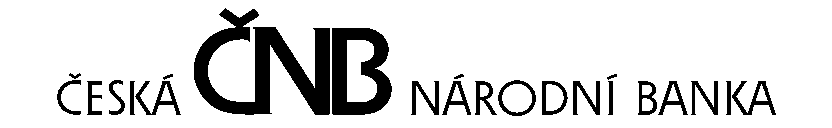 Akceptační protokolShrnutí obsahu akceptace.Z výše uvedených důvodů byla akceptace uzavřena s výsledkem: Akceptováno s výhradami/AkceptovánoNásledné kroky, např.: Poskytovatel akceptoval uvedené vady s tím, že odstraní vady uvedené v příloze č.1 ve lhůtách tam uvedených atd.V Praze dne ……………………Akceptační protokol – Příloha č.1Vzor předávacího protokoluPředávací protokolDne …………………… poskytovatel předal a objednatel převzal …………………… …………………… ……………………dle objednávky/smlouvy …………………… (evidenční číslo ČNB: ……………………).Počet člověkohodin …………………… . Doplní se počet člověkohodin odpracovaných na předávaném a přebíraném plnění, resp. výstupu.Sazba ……………… Kč bez DPH/člh. Doplní se odpovídající sazba dle čl. II smlouvy, ve znění případných dodatků.Převzato bylo s výhradami/bez výhrad.Bylo upuštěno od ověřovacího provozu/akceptace i ověřovacího provozu/ničeho z uvedeného.Následné kroky, např.: Poskytovatel akceptoval uvedené vady s tím, že odstraní vady uvedené v příloze č.1 ve lhůtách tam uvedených atd.V Praze dne ……………………Předávací protokol – Příloha č.1Příloha č. 5Obecná pravidla pro poskytovatele v oblasti bezpečnosti ITPokud jsou tato obecná pravidla v rozporu s ustanovením textu smlouvy nebo zadávací dokumentace nebo její jinou přílohou, má přednost ustanovení textu smlouvy nebo zadávací dokumentace nebo její jiná příloha. Poskytovatel je povinen zajistit, že jeho pracovníci či poddodavatelé a jejich pracovníci, kteří se budou na plnění podle této smlouvy podílet, zachovají mlčenlivost o všech skutečnostech, se kterými se u objednatele seznámí a které nejsou veřejně dostupné. Povinnost mlčenlivosti není časově omezena.Poskytovatel je rovněž povinen chránit informace, které nejsou veřejně dostupné, zejména předanou dokumentaci, před jejich prozrazením a/nebo zpřístupněním neoprávněným osobám a dále použít získané informace výhradně pro účely plnění smlouvy s ČNB.Poskytovatel nemá vzdálený přístup k systémům a do počítačové sítě ČNB. Pracovníci poskytovatele, kteří budou samostatně přistupovat k informačním systémům a systémovému prostředí ČNB, se před nebo při prvním přístupu musí seznámit s bezpečnostními požadavky a svými povinnostmi vyplývajícími z vnitřních předpisů ČNB. Poskytovatel a jeho pracovníci nejsou oprávněni:obcházet bezpečnostní mechanizmy prostředků výpočetní techniky;sdělovat své přístupové údaje k systémům ČNB;sdílet přístup k systémům ČNB (umožnit jinému pracovat pod uživatelovým oprávněním);provádět akce požadované třetí osobou (instalace softwaru, návštěva webových stránek apod.) bez ověření oprávněnosti požadavku.Poskytovatel a jeho pracovníci jsou povinni:okamžitě nahlásit sekci informatiky ČNB, pokud identifikují možnost obejití bezpečnostních mechanizmů prostředků výpočetní techniky. To neplatí pro poskytovatele, jejichž předmět smlouvy obsahuje tuto činnost;při opuštění pracovní stanice stanici uzamknout (např. vytažením multifukčního průkazu ze stanice) nebo se odhlásit, a ověřit, že k odhlášení/uzamčení opravdu došlo;bezpečně zlikvidovat nepotřebná výměnná média (např. CD/DVD, flash disk, paměťová karta) prostřednictvím služby HelpDesku ČNB;bez prodlení odebrat z tiskárny vytištěné dokumenty, popřípadě pro zajištění důvěrnosti použít zabezpečený tisk, pokud to nastavení tiskárny umožňuje;v případě detekce viru nebo podezření na přítomnost škodlivého kódu neprodleně kontaktovat HelpDesk ČNB a stanici kompletně prověřit antivirovým programem za případné spolupráce HelpDesku ČNB.Pracovníci poskytovatele nesmí:zaznamenávat heslo tak, aby mohlo být snadno identifikováno (týká se i zapisování do elektronických dokumentů, např. Notepad). Pro uchování je možné použít například bezpečné úložiště na čipové kartě uživatele (SmartNotes);používat stejná hesla v systémech ČNB a pro přístup do dalších systémů a aplikací mimo ČNB (např. soukromá e-mailová schránka, Facebook, LinkedIn).Pracovníci poskytovatele nejsou oprávněni:používat soukromou e-mailovou schránku pro činnosti související s plněním dle smlouvy, kromě výjimečné situace, která nesnese odkladu a při níž hrozí nebezpečí z prodlení v případě nedostupnosti nebo poruchy pracovního e-mailu;nastavovat automatické přeposílání e-mailů z pracovní e-mailové adresy mimo systémové prostředí ČNB;ukládat jiné než veřejné informace mimo úložiště pod správou ČNB nebo poskytovatele (případně pod správou smluvně zajištěného partnera), zejména do cloudových služeb (např. uloz.to, leteckaposta.cz, Google Disk, Microsoft OneDrive a další). Poskytovatel a jeho pracovníci nejsou oprávněni:nepovoleně používat, kopírovat a šířit software, jako např.:instalovat nebo spouštět na počítačích ČNB soukromě pořízený software (včetně softwaru licencovaného na uživatele jako soukromou osobu);instalovat nebo spouštět na počítačích ČNB z internetu stažený software (včetně komerčního software, software typu shareware, freeware, public domain a software licencovaného modelem GPL – General Public Licence). To neplatí v případech, kdy předmět smlouvy obsahuje tuto činnost;instalovat či přenášet software ve vlastnictví ČNB na jiné počítače ČNB, na své soukromé počítače nebo na počítače třetích stran nebo pořizovat kopie softwaru instalovaného v počítači ČNB. To neplatí pro situace výslovně schválené a popsané v jiném vnitřním předpisu (např. vzdálený přístup ze zařízení, které není ve vlastnictví ČNB) a v případech, kdy předmět smlouvy obsahuje tuto činnost;používat nebo poskytnout neoprávněně jiným uživatelům sériová čísla, licenční klíče, hardwarové klíče nebo jiné technické prostředky sloužící k zajištění ochrany nebo jednoznačné identifikaci vlastníka licence softwaru získané v ČNB;bránit spouštění nástrojů sloužících pro automatizované kontroly nainstalovaného a spouštěného softwaru a provádět činnosti, které by vedly ke zkreslení získaných dat z těchto nástrojů.Archivace elektronické poštyZpráva zaslaná tak, že alespoň jedním z adresátů zprávy je emailová adresa ...@cnb.cz, se ukládá současně s přijetím i do dlouhodobého archivního úložiště.Veškeré zprávy odesílané z emailové adresy ...@cnb.cz se ukládají do dlouhodobého archivního úložiště současně s odesláním.Kontrola přístupu na InternetZ důvodu zvláštní povahy činnosti ČNB a z toho plynoucí povinnosti zajištění bezpečnosti informačních systémů ČNB, z nichž některé jsou součástí kritické informační infrastruktury státu, jsou přístupy uživatelů na Internet ze sítě ČNB automaticky zaznamenávány na úrovni domén 2. řádu (tj. např. idnes.cz). Příloha č. 6Bezpečnostní požadavky ČNBPoskytovatel odpovídá za to, že do objektů objednatele (dále jen „ČNB“) budou vstupovat nebo vjíždět pouze ti jeho pracovníci, kteří jsou jmenovitě uvedeni v písemném seznamu schváleném ČNB (dále jen „seznam“). Tato povinnost se vztahuje i na posádky vozidel poskytovatele vjíždějících do garáží ČNB za účelem složení a naložení nákladu. Seznam poskytovatel předloží ČNB nejpozději den před zahájením prací. Seznam bude obsahovat tyto položky: jméno, příjmení a číslo průkazu totožnosti každého z pracovníků poskytovatele. Poskytovatel se zavazuje zajistit, aby všichni jeho pracovníci uvedení v seznamu byli ještě před předložením seznamu ČNB proškoleni o podmínkách zpracování osobních údajů a o právech subjektů údajů ve smyslu obecného nařízení o ochraně osobních údajů - Nařízení Evropského parlamentu a Rady (EU) 2016/679 ze dne 27. dubna 2016 o ochraně fyzických osob v souvislosti se zpracováním osobních údajů a o volném pohybu těchto údajů a o zrušení směrnice 95/46/ES (dále jen „GDPR“). Poskytovatel se zejména zavazuje, že všichni jeho pracovníci uvedení v seznamu budou nejpozději do okamžiku předložení seznamu ČNB poučeni: o tom, že poskytovatel předá jejich osobní údaje v rozsahu: jméno, příjmení a číslo průkazu totožnosti České národní bance, sídlem Na Příkopě 28, Praha 1 v rámci plnění této smlouvy, a to za účelem ochrany práv a oprávněných zájmů ČNB (zajištění evidence osob vstupujících do budovy ČNB z důvodu ochrany majetku a osob a správy přístupového systému ČNB); o veškerých právech subjektu údajů, která mohou uplatnit vůči poskytovateli a ČNB, zejména o právu na přístup k osobním údajům, které jsou o nich zpracovávány, právu na námitku proti zpracování osobních údajů, právu požadovat nápravu situace, která je v rozporu s právními předpisy, a to zejména formou zastavení nakládání s osobními údaji, jejich opravou, doplněním či odstraněním, jakož i o právu podat stížnost k Úřadu pro ochranu osobních údajů.Za poučení svých pracovníků ponese poskytovatel vůči ČNB následně odpovědnost. V případě nesplnění povinnosti podle bodu 2. nahradí poskytovatel újmu, která v souvislosti s uvedeným ČNB vznikne, a to včetně případné nemajetkové újmy vzniklé poškozením dobrého jména a dobré pověsti, újmy vzniklé v důsledku postihu pravomocně uloženého ČNB správním nebo jiným k tomu oprávněným orgánem veřejné moci a újmy vzniklé ČNB v důsledku úspěšného uplatnění práv pracovníků poskytovatele vůči ČNB.Požadavky na případné doplňky a změny schváleného seznamu je nutno neprodleně oznámit ČNB. Případné doplňky a změny seznamu podléhají schválení ČNB. Osoby neschválené ČNB nemohou vstupovat do objektů ČNB, přičemž ČNB si vyhrazuje právo neuvádět důvody jejich neschválení.Při příchodu do objektů ČNB pracovníci poskytovatele sdělí důvod vstupu, prokáží se osobním dokladem a podrobí se bezpečnostní kontrole. Osoby, které nejsou uvedeny v seznamu, nebudou do objektů ČNB vpuštěny. Schválení pracovníci poskytovatele musí dbát pokynů bankovních policistů, které se týkají režimu vstupu, pohybu a vjezdu do objektu ČNB. Pracovníci poskytovatele budou do prostor ČNB vstupovat a v těchto prostorách se pohybovat v režimu návštěv, to znamená vždy pouze v doprovodu zaměstnance ČNB nebo zaměstnance referátu bankovní policie ČNB. V případě mimořádné události se pracovníci poskytovatele musí řídit pokyny bankovních policistů nebo dozorujícího zaměstnance ČNB, a dále instrukcemi vyhlašovanými vnitřním rozhlasem ČNB.Pracovníci poskytovatele nesmí vnášet do prostor ČNB nebezpečné předměty, jako jsou střelné zbraně, výbušniny apod. O tom, co je či není nebezpečný předmět, rozhodují bankovní policisté v souladu s vnitřními předpisy ČNB.ČNB si vyhrazuje právo nevpustit do objektů ČNB pracovníka poskytovatele, který je zjevně pod vlivem alkoholu, drog nebo jiné omamné látky.Bez písemného povolení ČNB je zakázáno fotografování a pořizování videozáznamů z interiéru objektů ČNB.Ve všech prostorech objektů ČNB je přísný zákaz kouření a používání otevřeného ohně. O povolení práce se zvýšeným požárním nebezpečím požádá poskytovatel písemnou formou vždy nejpozději jeden pracovní den před zahájením prací dozorujícího zaměstnance ČNB. Dále se pracovníci poskytovatele musí zdržet poškozování či odcizování majetku ČNB, a dále i jakéhokoli nevhodného chování vůči zaměstnancům a návštěvníkům ČNB.Pracovníci poskytovatele uvedení v seznamu se musí před započetím výkonu práce v objektech ČNB seznámit, ve smyslu předpisů o požární ochraně, bezpečnosti a hygieně práce, se specifiky daných objektů ČNB (např. způsob vyhlášení požárního poplachu, určení ohlašovny požáru, seznámení s únikovými cestami, poplachovými směrnicemi, evakuačním plánem, umístěním věcných prostředků požární ochrany apod.). ČNB je oprávněna kdykoliv podrobit kontrole kterékoliv pracovníka poskytovatele uvedeného na seznamu ohledně dodržování těchto předpisů a ustanovení.AplikaceModulZákladní moduly/funkcionalityInterní aplikaceExpoziceSpráva plánů prohlídek pro více poboček odděleněSpráva číselníků svátků, průvodců, jazyků, zákazníků, kategorie zákazníkůVytváření plánů prohlídekVytváření, změn a rušení rezervace prohlídekTisk lístkůSpráva/Administrace uživatelů, kteří se systémem pracujíSpráva/Administrace přístupových práv k jednotlivým částem aplikaceImport seznamu školWebová aplikaceExpozice FERozdělena do 2 částí na „Pro veřejnost“ a „Pro školy“ v CZ a EN jazykové mutaciObsahové stránky s informacemiExpozice:ProgramKalendář akcíRezervační formulářGalerieArchiv ČNBOdborná knihovnaKontaktyZe světa NCKe staženíČasto kladené otázkyKrátkodobé výstavyFinanční a ekonomická gramotnostPoskytovatelObjednatelIČO:DIČ:Česká národní bankaNa Příkopě 28115 03 Praha 1IČO: 48136450DIČ: CZ48136450Evidenční číslo smlouvy v ČNBNázev smlouvyPředmět akceptace:Závěr akceptaceZa poskytovatele:Za objednatele:Seznam vad a lhůty k odstranění vadIDKategoriePopis vadyLhůta k odstranění vadyPoskytovatelObjednatelIČO: DIČ: Česká národní bankaNa Příkopě 28115 03 Praha 1IČO: 48136450DIČ: CZ48136450Evidenční číslo smlouvy v ČNBNázev smlouvyPředmět předání:Za poskytovatele:Za objednatele:Seznam vad a lhůty k odstranění vadIDKategoriePopis vadyLhůta k odstranění vady